A BUEN RITMO AVANZAN LAS OBRAS DE CONSTRUCCIÓN DEL PARQUE AMBIENTAL RUMIPAMBA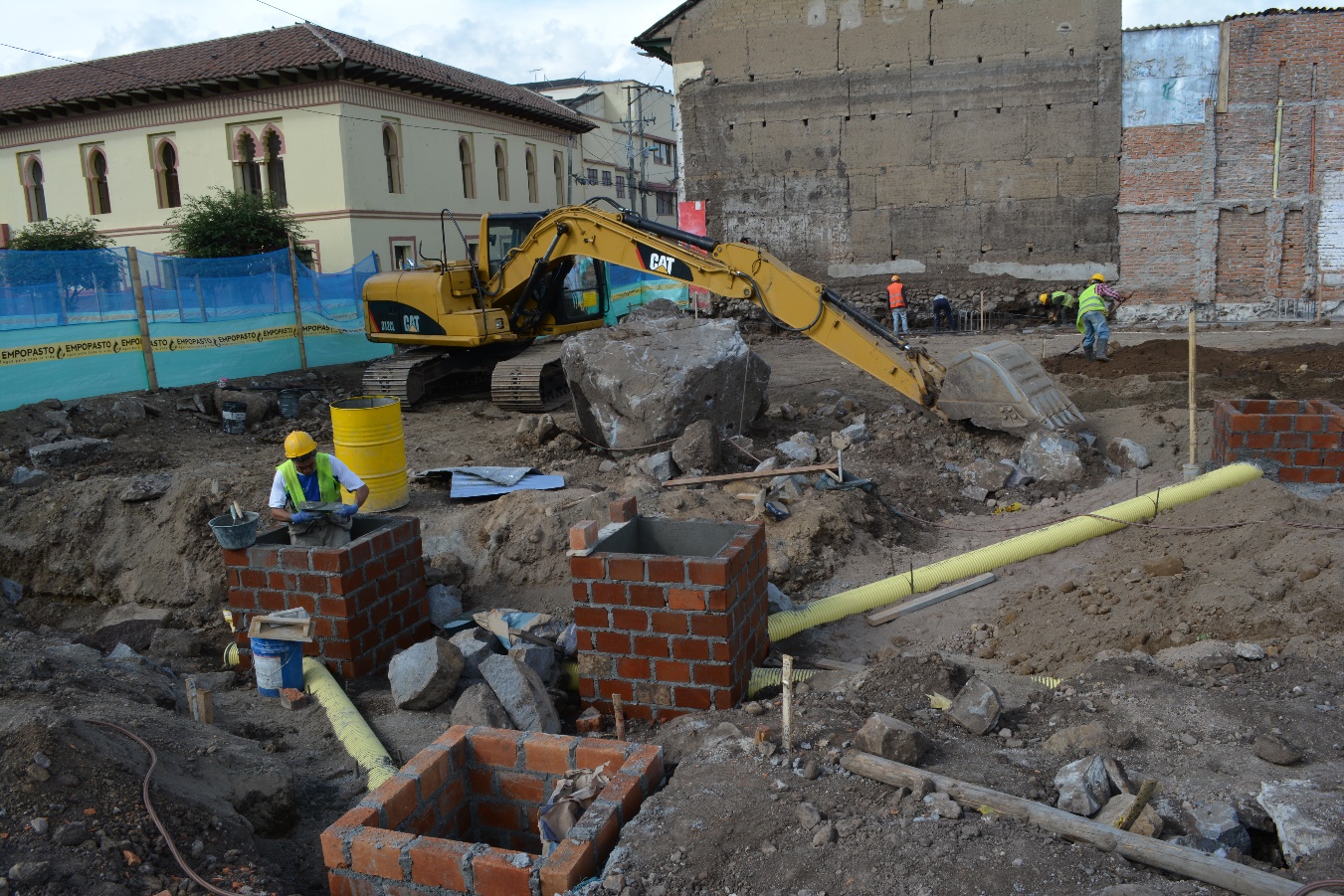 A buen ritmo avanza la construcción del Parque Ambiental Rumipamba, una de las obras que busca transformar este céntrico sector de la capital nariñense y cuya inversión supera los 3.500 millones de pesos, recursos del Fondo de Compensación de Espacio público. Actualmente se vienen realizando la conformación de subrasante, sistema de desagües, fabricación de muros en gaviones, entre otras labores que se adelantan en este este espacio ubicado en el sector de San Andrés.  De igual manera se está a la espera de la aprobación de la licencia arqueológica para la intervención del antiguo parque, con lo cual se ampliarían otros frentes de trabajo. El parque Rumipamba contempla características especiales entre ellas la conservación de las especies arbóreas que se encuentran en la zona intervenida, así como la siembra de más de 200 árboles que conformarán un sendero ecológico, donde se le dará prioridad al peatón.  El tiempo de ejecución de la obra es de 8 meses, tiempo en el cual se espera culminar con los trabajos que son liderados por la Alcaldía de Pasto, a través del Consorcio CGO 2018. Información: Gerente del Proyecto Liana Yela Guerrero. Celular: 3176384714Somos constructores de paz44 EMPRENDIMIENTOS SE DARÁN CITA EN LA FERIA DE LAS FLORES MORADAS - PASTO COMPRA JOVEN’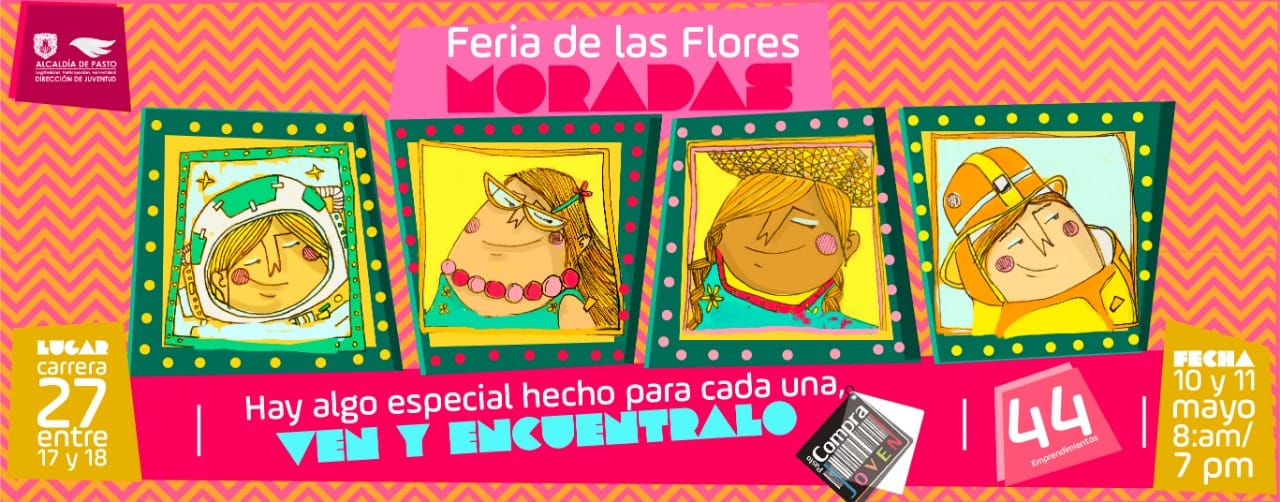 La Alcaldía de Pasto a través de la Dirección Administrativa de Juventud, llevará a cabo la feria artesanal de emprendimiento juvenil Feria de las flores moradas - Pasto Compra Joven, un espacio de participación, reflexión, y fortalecimiento entre los y las jóvenes del municipio.Esta feria se realiza como un proceso de acompañamiento y visibilización de los emprendimientos juveniles, con miras a la apertura y proyección de espacios de comercialización, innovación - competitividad dentro del mercado. El evento se realizará el 10 y 11 de mayo (Carrera 27 entre calle 17 y 18. (Frente a heladería California)), desde las 8 am hasta 7 pm.En este encuentro se darán cita 44 emprendimientos que ofrecerán al público variedad de diseños y productos elaborados artesanalmente a precios muy asequibles para todo el público.  “Pasto compra joven es una estrategia que permite a jóvenes emprendedores tanto del sector rural como urbano posicionen sus emprendimientos, sus ideas de negocio, visibilicen su mercancía y sus creaciones que son artesanales, hechos por los mismos jóvenes de nuestro municipio”, indicó la directora administrativa de Juventud Nathaly Riascos Maya.La funcionaria agregó que esta feria busca formar y fortalecer en habilidades como formulación de proyectos, así como la atención al público para que cada vez los jóvenes tengan más oportunidades de generación de ingresos y mayor conocimiento sobre emprendimiento, lo que permitirá que esta población tenga una participación en el desarrollo económico de Pasto.Información: Directora Administrativa de Juventud Nathaly Riascos Maya. Celular: 3014887417 Somos constructores de pazSE CUMPLIÓ SEGUNDA SESIÓN DEL COMITÉ INTERINSTITUCIONAL DE ERRADICACIÓN DEL TRABAJO INFANTIL 2019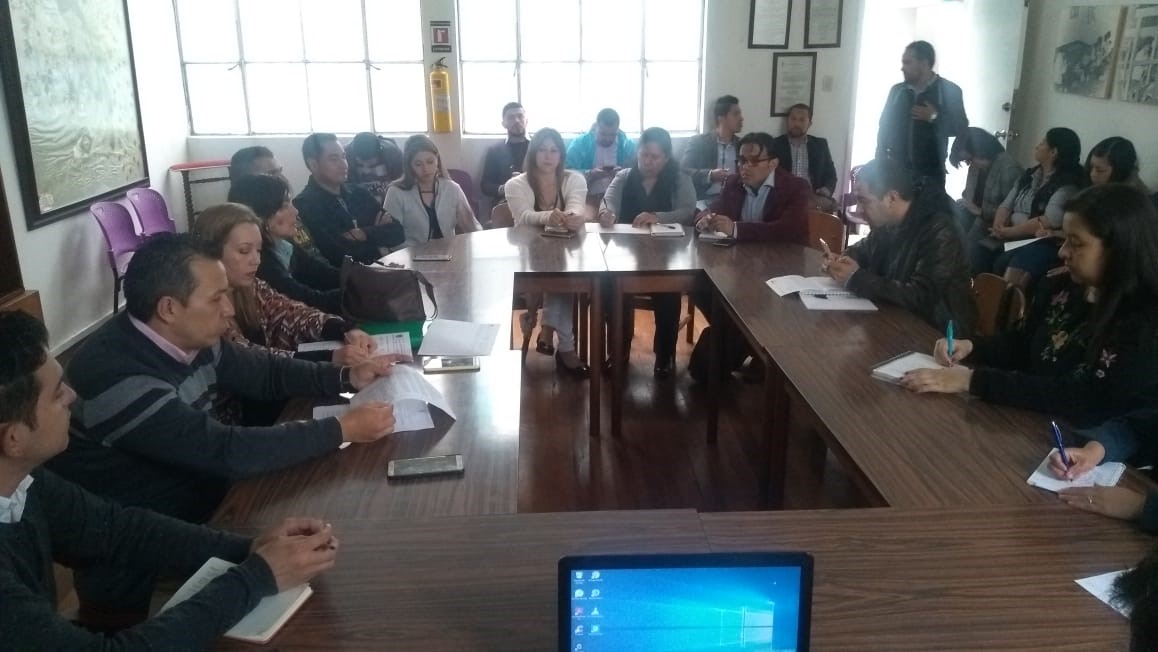 La Alcaldía de Pasto a través de la Secretaría de Bienestar Social, realizó la segunda sesión del Comité Interinstitucional de Erradicación del Trabajo Infantil 2019, con el propósito fundamental de tratar temas relacionados con las estrategias de intervención ante este flagelo en el municipio.Durante el encuentro se abordó la presencia de población venezolana en el municipio y las situaciones que se presentan en torno al trabajo infantil. Por ello, las instituciones en consenso establecieron acciones para contrarrestar esta problemática.El subsecretario de Promoción y Asistencia Social Álvaro Zarama sostuvo que gran parte de las denuncias por trabajo infantil están relacionadas con familias venezolanas que llegan a Pasto, por ello instó a la comunidad para que acuda ante las autoridades competentes y denuncie este tipo de situaciones que vulneran los derechos de la niñez.  “Hacemos un llamado a la ciudadanía para que denunciemos aquellas irregularidades pues los niños y niñas deben estar dentro de los colegios estudiando y no en otro tipo de actividades”, precisó el funcionario. Cabe recordar que a esta jornada se unieron diferentes entidades como el Instituto Colombiano de Bienestar Familiar, Sena y Policía Nacional, que se articularon con el gobierno local para prevenir y erradicar el trabajo infantil.Información: Subsecretario Promoción y Asistencia Social, Álvaro Zarama. Celular: 3188271220Somos constructores de pazSEGUNDA ENTREGA DE INCENTIVOS 2019 DEL PROGRAMA FAMILIAS EN ACCIÓN CORRESPONDIENTE AL PERIODO DE VERIFICACIÓN EN SALUD DE DICIEMBRE DE 2018 Y ENERO  2019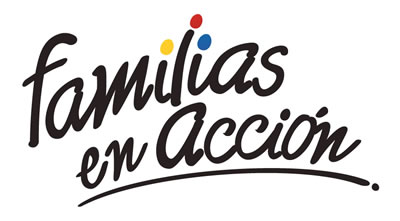 La Alcaldía de Pasto a través de la Secretaría de Bienestar Social y el programa Familias en Acción de Prosperidad Social, informa a los beneficiarios, que se realizará la segunda entrega de incentivo 2019, por las modalidades giro y abono a cuenta (bancarizados)Modalidad giroSe cancelará el incentivo, en el centro comercial Pasaje El Liceo calle 17 # 25-60 local 228 de lunes a viernes en horario de 8.00 a.m. a 12:00 m y de 1:00 p.m. a 5:00 p.m, por modalidad pico y cédula. El titular deberá de llevar documento de identidad original y fotocopia de esta. Es importante acercarse a reclamar el incentivo y no generar suspensiones futuras.CRONOGRAMA DE PAGOSEn este periodo solo se cancelará los incentivos correspondientes a nutrición y no los de educación ya que se está verificando el periodo diciembre de 2018 y enero 2019 en el cual los menores se encontraban en vacaciones.Modalidad abono a cuenta (bancarizados)Las personas que se encuentran bancarizadas (tarjetas banco Agrario), pueden retirar su incentivo en los cajeros habilitados de banco Agrario (SERVIBANCA), a partir del 09 de mayo de 2019.Más información la pueden obtener las instalaciones de la Secretaria de Bienestar Social – Programa Más Familias en Acción, en horario de atención de 8:00 a 11.00 a.m. y de 2.00 a 5.00 pm - Antiguo INURBE Avenida Mijitayo, o al teléfono 7244326 extensión 3012. Información: Secretario de Bienestar Social, Arley Darío Bastidas Bilbao. Celular: 3188342107 Somos constructores de pazCONCEJO MUNICIPAL APROBÓ LA POLÍTICA EDUCATIVA PIEMSA EN PASTO 2019 – 2030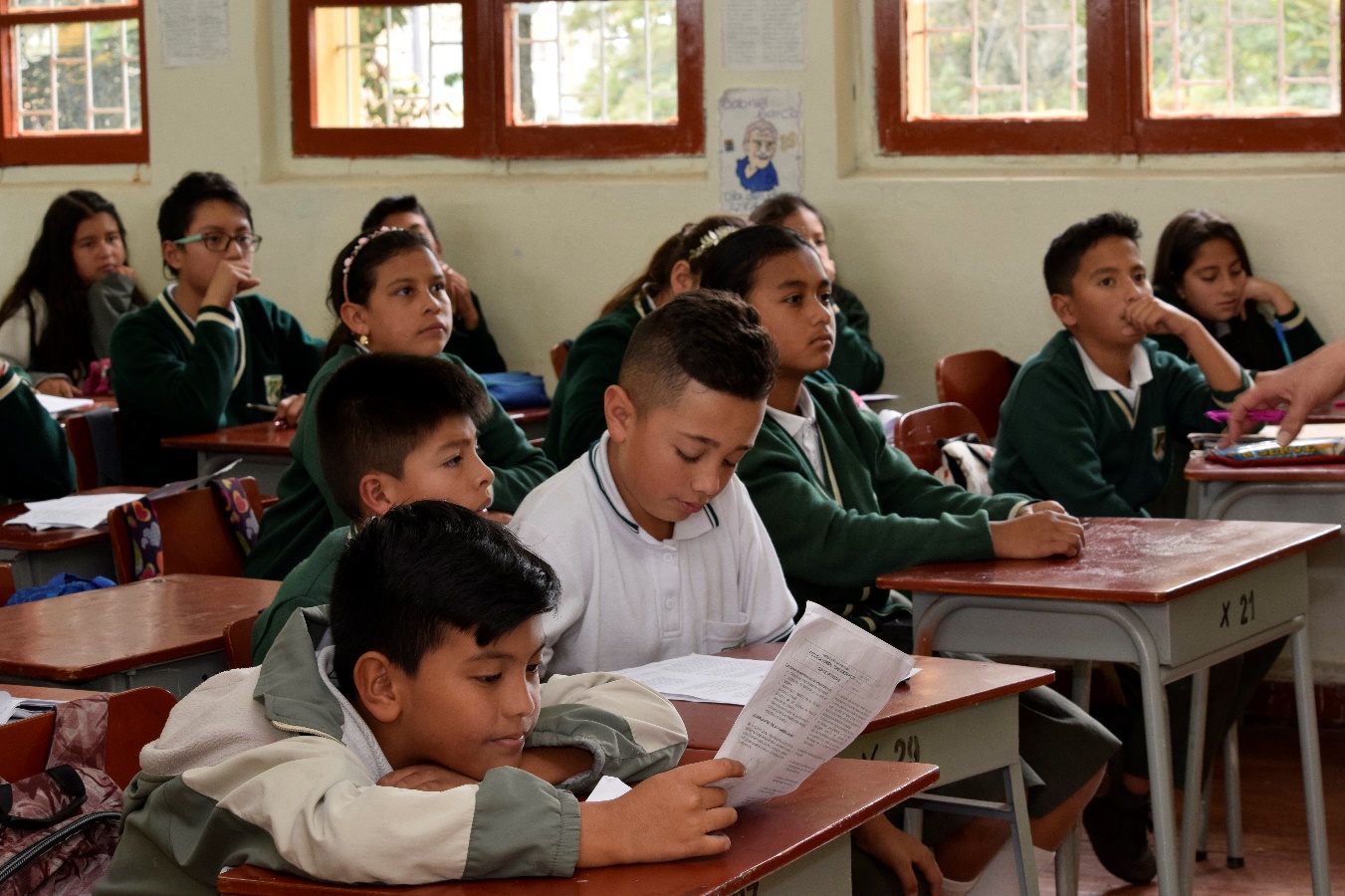 Luego de cumplirse con el análisis y los respectivos debates en el Concejo de Pasto, la corporación aprobó la Política Educativa Piemsa, (Proyecto Innovador Educativo Municipal para los Saberes y para la Alternatividad), el cual estará orientado hasta el año 2030.Esta iniciativa busca que el municipio tenga las bases necesarias sobre las cuales pueda transformarse teniendo en cuenta los retos que enfrentan las nuevas generaciones. “Queremos propiciar innovación y cambio hacia unas nuevas formas de educar y asumir el proceso educativo tradicional que en algunos sectores de nuestro municipio aún está vigente”, señaló la subsecretaria de Calidad Educativa Piedad Figueroa. La implementación de esta iniciativa pretende que en Pasto se tenga una educación con calidad y pertinencia, que surja desde la raíz ancestral y donde converjan todos los elementos culturales y sociales que componen la identidad del territorio. Este proyecto se encuentra enmarcado dentro del Plan de Desarrollo Pasto Educado Constructor de Paz y fue trabajado desde hace 3 años con equipo investigador de la Secretaría de Educación en conjunto con la Universidad de Nariño. “La construcción de esta política educativa y su aprobación fue un proceso denso, y sabemos que en su implementación también deberemos trabajar arduamente. Ya hemos empezado en los colegios donde se va a reorientar y resignificar los Proyectos Educativos Institucionales, pero sin vulnerar la autonomía y sin alterar la dinámica propia de las instituciones”, explicó la funcionaria. Para el concejal Julio Vallejo, ponente de la iniciativa, esta política pública aborda la educación como el medio para lograr el desarrollo sostenible y mejorar la calidad de vida de los estudiantes a través de la cobertura, autonomía, identidad, investigación y la formación de educadores. “El municipio requiere de estas iniciativas porque no podemos conformarnos en tener destacados resultados en las pruebas Saber, sino que también es necesario que nuestros jóvenes puedan acceder a la universidad pública. Queremos invitar a la comunidad de Pasto para que se apropie de este proyecto que nos permite reconocernos como pastusos y cambiar el enfoque educativo tradicional”, expresó el concejal. El Proyecto Innovador Educativo Municipal para los Saberes y para la Alternatividad, Piemsa, ha sido presentado en diferentes escenarios nacionales, entre ellos, ante el Ministerio de Educación, donde fue distinguido como una propuesta única en Colombia que al tener un contenido diferencial puede ser replicado en otras ciudades. Información: Subsecretaria de Calidad de Educación de Pasto, Piedad Figueroa. Celular: 3007920284Somos constructores de pazALCALDÍA DE PASTO LANZARÁ OBRA DE COLECCIÓN ‘HISTORIA DE LAS MUJERES EN NARIÑO – TOMO II’ Y PRESENTARÁ MUESTRA DOCUMENTAL LOS HILOS DE LA MEMORIA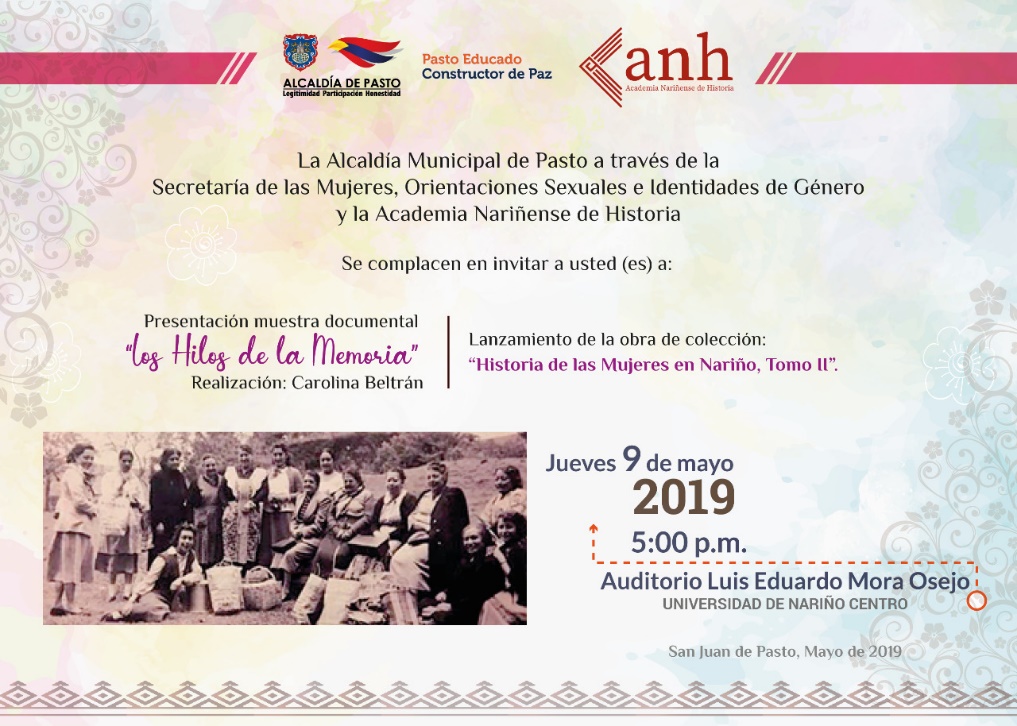 La Alcaldía de Pasto a través de la Secretaría de las Mujeres, Orientaciones Sexuales e Identidades de Género y la Academia Nariñense de Historia, invitan a la ciudadanía en general, al acto cultural y social que se realizará con motivo del lanzamiento de la obra de colección Historia de las Mujeres en Nariño, Tomo II y la presentación de la Muestra Documental Los Hilos de la Memoria a cargo de Carolina Beltrán.La jornada se llevará a cabo el próximo jueves 9 de mayo, desde las 5:00 de la tarde en el auditorio Luis Eduardo Mora Osejo de la Universidad de Nariño sede centro.  Ingrid Legarda Martínez, secretaria de las Mujeres, Orientaciones Sexuales e Identidades de Género indicó que se continúa fortaleciendo el proceso de empoderamiento de las mujeres en lo social, político y cultural. “Desde el 2016 hemos hecho articulación con la Academia Nariñense de Historia y de este ejercicio conjunto ha surgido una iniciativa importante como lo es el lanzamiento de la obra Historia de las Mujeres en Nariño. Finalizando esta Administración lanzaremos el tercer tomo, como compromiso con la reivindicación de la historia de las mujeres para visibilizar los procesos, el acompañamiento y el aporte que ha realizado la mujer en la historia del departamento de Nariño”, añadió la funcionaria. Esta actividad contribuye en el estudio de la realidad social del sur colombiano, destacando la participación de las mujeres.Información: Secretaria de las Mujeres e Identidades de Género, Ingrid Legarda Martínez. Celular: 3216473438 Somos constructores de pazPASTO DEPORTE DESARROLLARÁ DOS CICLOVÍAS NOCTURNAS EN LA PRESENTE SEMANA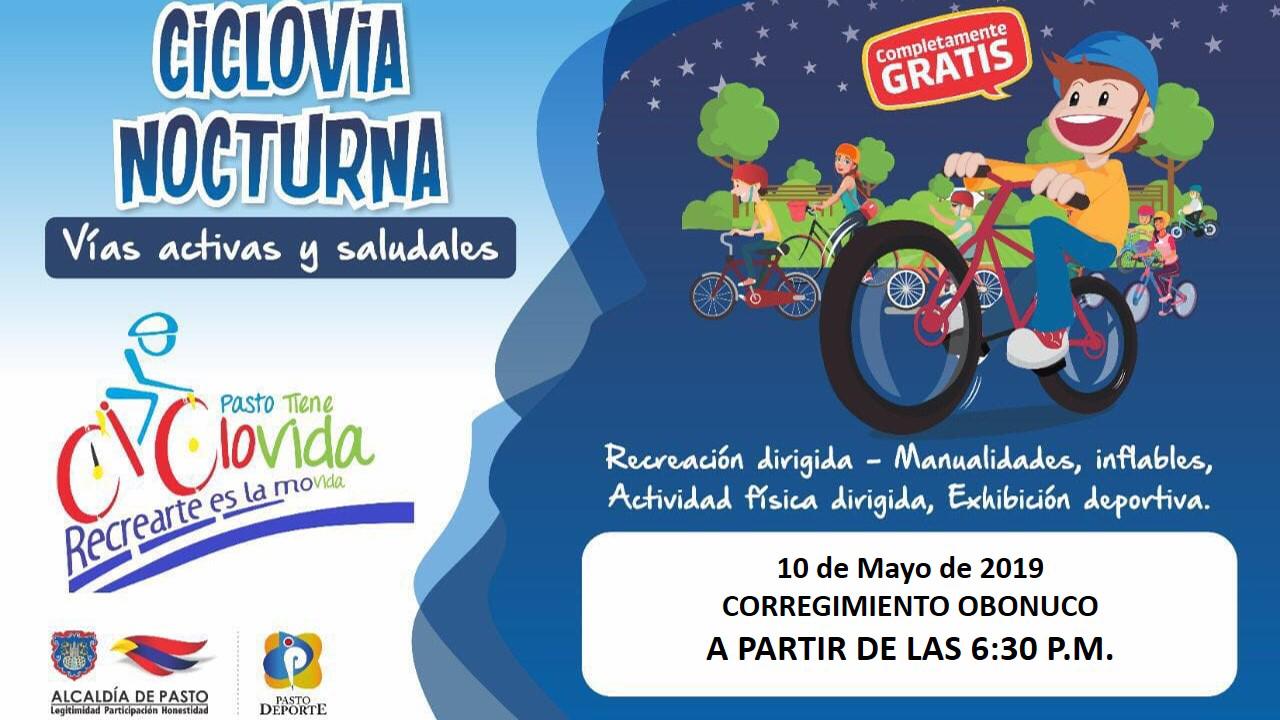 La Alcaldía de Pasto y el Instituto Pasto Deporte, a través de sus programas de Vías Activas y Saludables, Recreación, HEVS y Escuelas Deportivas, desarrollarán esta semana dos ciclovías nocturnas en diferentes sectores del municipio.Este miércoles 8 de mayo la Vía Activa y Saludable se realizará en horario nocturno en el barrio Santa Mónica; mientras que el próximo viernes 10 del presente mes se llevará a cabo en el corregimiento de Obonuco. Las dos jornadas comenzarán a partir de las 6:30 de la tarde.La invitación está dirigida a los habitantes de estos dos sectores y de las zonas aledañas para que disfruten de Actividad Física, inflables, manitos creativas, exhibiciones deportivas y cierre temporal de algunas vías para que las personas puedan caminar, trotar y hacer uso de bicicletas, patinetas y patines.El ente deportivo local agradece a la Secretaría municipal de Tránsito y Transporte y a la Policía Metropolitana por apoyar con su trabajo operativo la realización de estas actividades que benefician la salud de la población perteneciente a la capital nariñense.Información: Director Pasto Deporte Pedro Pablo Delgado Romo. Celular: 3002987880Somos constructores de pazMUESTRA ARTESANAL ‘ARTINAR’ SE PRESENTARÁ EN EL PUNTO DE INFORMACIÓN TURÍSTICA PIT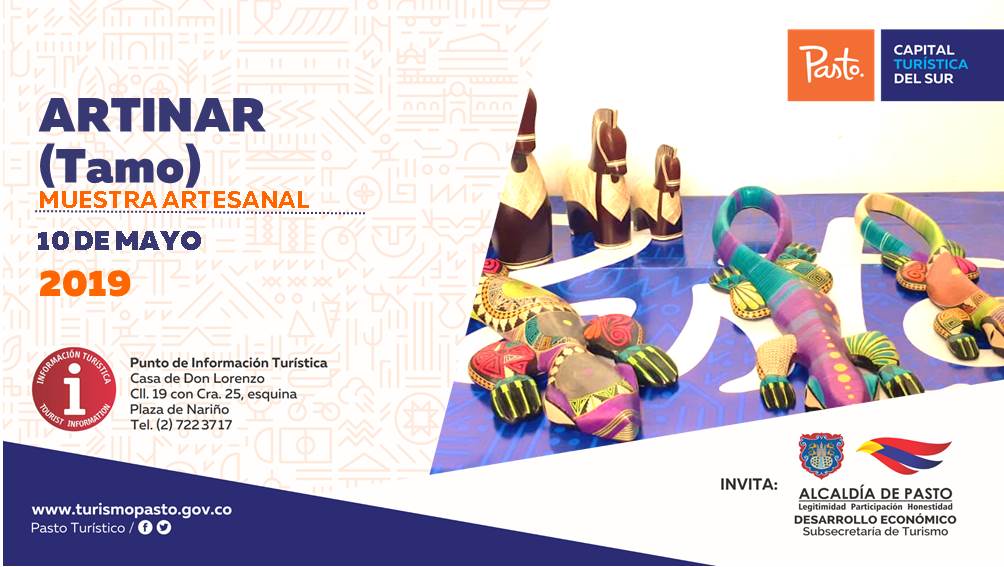 La Alcaldía de Pasto a través de la Secretaría de Desarrollo Económico y la Subsecretaría de Turismo, con el propósito de continuar apoyando las actividades que promueven el sector turístico de la ciudad de Pasto, invitan a propios y visitantes este 10 de mayo al Punto de Información Turística PIT, ubicado en la calle 19 con carrera 25, esquina Plaza de Nariño a la Muestra Artesanal en tamo con la marca ‘Artinar’.La Muestra con la marca ‘Artinar’ se dedica a la elaboración de enchapado en  tamo de trigo, es una técnica que consiste en la decoración de objetos de madera, recubriéndose con finas capas en varios colores y doradas en fibra del tamo de trigo, luego de la selección  de los tallos secos, los artesanos los abren con suma delicadeza y los aplanan utilizando una piedra, que son fijados bajo diversos dibujos que se van adhiriendo sobre el objeto, siendo este uno de los últimos procedimientos que muestran  el producto terminado   donde se plasman diseños que complementan escenas, paisajes, figuras humanas, de animales, conjuntos geométricos y que se pueden observar en diferentes  artículos  como mesas, jarrones,  frascos, joyeros, tarjetero y diversos accesorios en madera dignos de admirar.La jornada inicia desde las 9:00 de la mañana, es totalmente gratuita y permite adquirir los diferentes productos que dan a conocer las y los artesanos nariñenses.Información: Subsecretaria Turismo Amelia Yohana Basante Portillo, Celular: 317 7544066Somos constructores pazSECRETARÍA DE CULTURA DE PASTO INVITA A EXPOSICIÓN DE LANIGRAFÍA, EL ARTE DE DIBUJAR CON LANA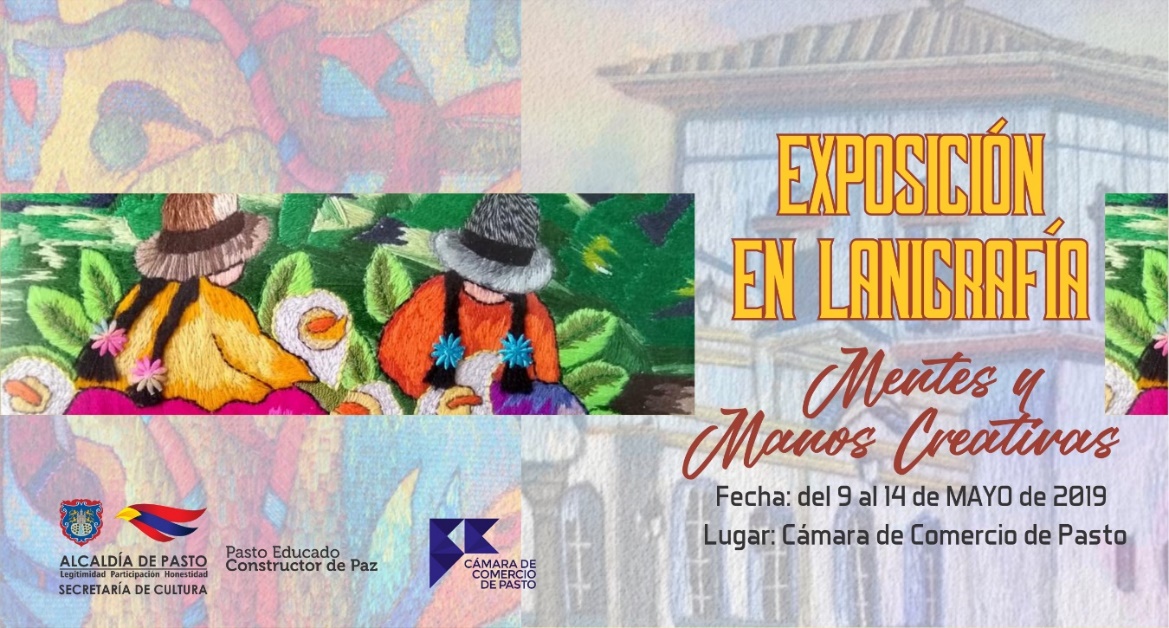 La Alcaldía de Pasto, a través de la Secretaria de Cultura invita a la apertura de la Exposición de Lanigrafía “Mentes y manos creativas”, que se llevará a cabo el 9 de mayo en la Cámara de Comercio de Pasto. En este evento 30 mujeres que trabajan la técnica de dibujar con lana mostrarán su creatividad en este arte.La técnica de lanigrafía consiste en manejar texturas a través de lana e hilos, aplicadas al bordar diferentes diseños, mezclas de color, formas y figuras, plasmando las emociones y experiencias de sus autoras. El público puede acceder totalmente gratis a la muestra que estará abierta al público hasta el 14 de mayo de 2019.Esta exposición es el resultado del trabajo de las mujeres que hacen parte de los talleres de Lanigrafía de las Escuelas de Formación Artística y Artesanal, que la Secretaria de Cultura brinda a la comunidad de forma gratuita en las comunas Uno, Tres y Cuatro del municipio de Pasto. Los interesados en conocer más sobre esta técnica pueden inscribirse en las instalaciones de la Secretaria de Cultura ubicada en el Centro Cultural Pandiaco.Información: Secretario de Cultura, José Aguirre Oliva. Celular: 3012525802Somos constructores de pazALCALDÍA DE PASTO INVITAN A LA POBLACIÓN LGBTI DEL MUNICIPIO A PARTICIPAR DEL EVENTO ‘REINA GUANEÑA TRANS 2019’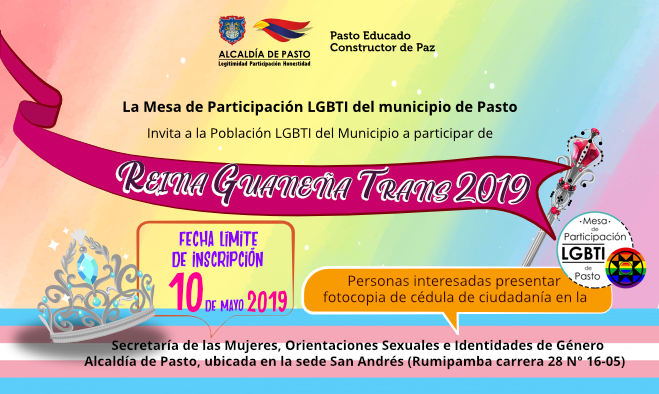 La Mesa de Participación LGBTI del municipio de Pasto y la Alcaldía de Pasto a través de la Secretaría de las Mujeres, Orientaciones Sexuales e Identidades de Género, invitan a la Población LGBTI de la capital nariñense a participar del evento ‘Reina Guaneña TRANS 2019’.Las personas interesadas en participar de este espacio político - cultural deben presentar la fotocopia de cédula de ciudadanía, en la Secretaría de las Mujeres, Orientaciones Sexuales e Identidades de Género, de la Alcaldía de Pasto sede San Andrés – Rumipamba carrera 28 # 16-05, en los horarios comprendidos entre las 8:00 am a 12:00 m y 2:00 pm a 6:00 p.m., hasta el próximo 10 de mayo de 2019 fecha límite de inscripción.Información: secretaria de las Mujeres e Identidades de Género, Ingrid Legarda. Celular: 3216473438Somos constructores de pazDESDE EL 6 HASTA EL 18 DE MAYO SE PAGARÁN SUBSIDIOS DE PROGRAMA MAYOR CORRESPONDIENTES AL MES DE ABRIL 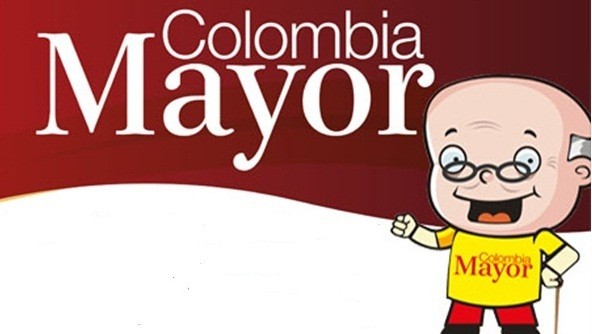 La Secretaría de Bienestar Social, informa a los beneficiarios del Programa Colombia Mayor que, a partir del 6 hasta el 18 mayo del presente año, se cancelará la nómina correspondiente al mes de abril 2019.Es importante mencionar que los pagos son de tipo mensual y se cancelará un monto de $ 75.000 mil pesos, se reitera a los beneficiarios que el no cobro de dos giros consecutivos conlleva al retiro del programa en mención.Cronograma zona urbana Se informa a la comunidad, que el horario de atención es de lunes a viernes de 8:00 a.m. – 12:00 m y de 2:00 p.m. – 6:00 p.m., como también los sábados en horario de 8:00 a.m. – 12:00 m, conforme al siguiente cronograma de pagos:Puntos de pago Efecty – ServientregaSe invita a los beneficiarios del Programa Colombia Mayor, a cobrar en los distintos puntos de pago, aclarando que se han autorizado 31 puntos de atención para que cobren en el lugar más cercano a su domicilioCronograma de pagos zona ruralPara el caso de los adultos mayores que residen en los corregimientos se solicita cobrar en su respectivo sector, a partir del 7 al 14 de mayo, conforme al cronograma establecido.Para más información se sugiere a los beneficiarios, consultar en cada nómina, la fecha y el punto de pago asignado, a través de la página de internet de la Alcaldía de Pasto: www.pasto.gov.co/ tramites y servicios/ bienestar social/ Colombia Mayor /ingresar número de cédula/ arrastrar imagen/ clik en consultar.Se recuerda a todos los beneficiarios del programa que para realizar el respectivo cobro es indispensable: Presentar la cédula original. Únicamente para el caso de las personas mayores en condición de discapacidad que no pueden acercarse a cobrar, presentar poder notarial, éste debe tener vigencia del mes actual (mayo), además debe presentar cédula original tanto del beneficiario/a como del apoderado/a. Información: Secretario de Bienestar Social, Arley Darío Bastidas Bilbao. Celular: 3188342107 Somos constructores de pazOficina de Comunicación SocialAlcaldía de PastoDÍA PICO Y CÉDULA9   DE MAYO DEL 201901 AL 0710 DE MAYO DEL 201908 AL 1413 DE MAYO DEL 201915 AL 2214 DE MAYO DEL 201923 AL 3015 DE MAYO DEL 201931 AL 3816 DE MAYO DEL 201939 AL 4617 DE MAYO DEL 201947 AL 5620 DE MAYO DEL 201957 AL 6321 DE MAYO DEL 201964 AL 7122 DE MAYO DEL 201972 AL 7823 DE MAYO DEL 201979 AL 8524 DE MAYO DEL 201986 AL 9327 DE MAYO DEL 201994 AL 0028 DE MAYO DEL 2019REMANENTE DE ACUERDO CON EL PRIMER APELLIDODE ACUERDO CON EL PRIMER APELLIDOLETRA DEL PRIMER APELLIDOFECHA DE PAGOA, B,6 de MAYO  2019C, D7 de MAYO  2019E, F, G, H8 de MAYO  2019I, J, K, L9 de MAYO  2019L, M N, Ñ10 de MAYO  2019O, P, Q, R13 de MAYO  2019S, T, U, V14 de MAYO  2019W, X, Y, Z15 de MAYO  2019PENDIENTES POR COBRAR16, 17 y 18 de MAYO  2019COMUNAPUNTOS DE PAGOComuna 1Santiago (Cra 23 N. 11 – 64 LC)Comuna 1Avenida Las Américas (Cra 19 N. 14 - 21)Comuna 1Las Américas Centro, por el CESMAG(Cra 21 # 13 A – 89)Comuna 2Fátima (Cll 17 N. 13 -76)Comuna 3Villa Flor Mz 17 Cs 28Comuna 3Miraflores Diagonal 16 C # 1E - 55 Lorenzo Cra 2 # 17 – 98 Comuna 4Santa Barbará Cra 3 A CLL 21 C # 21 B 122Comuna 4Avenida Idema Calle 18 A # 10 – 03Comuna 4Terminal Pasto (Cra 6 N. 16 B – 50 Local 120)Comuna 5Chambú II Mz 27 Cs 9Comuna 5Pilar Cra 4 N. 12 A 20Comuna 5Potrerillo (Cra 7 # 15 – 77)Comuna 6Tamasagra Mz 14 Cs 18Comuna 6Avenida Boyacá Cll 10 B N. 22 – 02Comuna 7Parque Infantil (Cll 16 B N. 29 -48)Comuna 7Centro Comercial Bomboná local 1(Cll 14 # 29 – 11 Local 1)Comuna 8Avenida Panamericana(Cll 2 # 33 – 09)Comuna 8Avenida Los Estudiantes Local 2 Cll 20 # 35 – 15Comuna 9Vía Hospital San Pedro (cll 16 N. 37 -07)Maridiaz Frente a la Universidad MarianaComuna 10Emas  Cra 24 # 24 – 23Comuna 10Centenario Cra 19 # 23-41Comuna 10Nueva Aranda Mz B 4 Cs 15Comuna 11Torres de San Luis Cra 39 # 28-25Comuna 11Avenida Santander cra 21 # 21 -87Comuna 11Corazón de Jesús Mz 18 Cs 8Comuna 12Avenida Colombia junto al Batallón Boyacá(Cll 22 N. 15 – 25)EncanoEfecty El EncanoObonucoEfecty ObonucoCatambucoEfecty CatambucoFECHACORREGIMIENTOLUGAR DE PAGOHORARIOmartes 07/may/19La CalderaSalón Comunal8:00 AM a 10:00 AMmartes 07/may/19GenoySalón Comunal del Cabildo Indígena11:00 AM a 3:00 PMmiércoles 08/may/19MocondinoSalón Comunal8:00 AM a 11:00 Mmiércoles 08/may/19JamondinoEscuela Centro Educativo2:00 PM a 5:00 PMjueves 09/may/19Santa BárbaraSalón Comunal8:00 AM a 11:00 AMjueves 09/may/19SocorroSalón Comunal1:00 PM a 4:00 PMviernes 10/may/19GualmatanSalón Cultural8:00 AM a 10:00 AMviernes 10/may/19JongovitoSalón Comunal11:00 AM a 1:00 PMsábado 11/may/19San FernandoInstitución Educativa8:00 AM a 10:00 AMsábado 11/may/19BuesaquilloInstitución Educativa11:00 AM a 3:00 PMlunes 13/may/19CabreraSalón Comunal8:00 AM a 10:00 AMlunes 13/may/19La LagunaSalón Comunal11:00 AM a 3:00 PMmartes 14/may/19MorasurcoSalón Comunal8:00 AM a 10:00 AMmartes 14/may/19MapachicoSalón Comunal11:00 M a 1:00 PM